ПРОЕКТО порядке инвентаризации поверхностных водных объектовНа основании части второй пункта 12 Положения о порядке ведения государственного водного кадастра и использования его данных, утвержденного постановлением Совета Министров Республики Беларусь от 2 марта 2015 г. № 152, пункта 9 Положения о Министерстве природных ресурсов и охраны окружающей среды Республики Беларусь, утвержденного постановлением Совета Министров Республики Беларусь от 20 июня 2013 г. № 503, Министерство природных ресурсов и охраны окружающей среды Республики Беларусь ПОСТАНОВЛЯЕТ:1. Утвердить Инструкцию о порядке инвентаризации поверхностных водных объектов и использования ее результатов (прилагается).2. Настоящее постановление вступает в силу после его официального опубликования.Министр                                                                            А.П.ХудыкСОГЛАСОВАНОМинистерство сельского хозяйства и продовольствия Республики БеларусьГосударственный комитет по имуществу Республики Беларусь Республиканское унитарное предприятие «Проектный институт Белгипрозем»УТВЕРЖДЕНОпостановление 
Министерства природных ресурсов и охраны окружающей среды Республики Беларусь28.10.2022 № 53ИНСТРУКЦИЯо порядке инвентаризации поверхностных водных объектов и использования ее результатов1. Настоящей Инструкцией устанавливается порядок инвентаризации поверхностных водных объектов и использования ее результатов.2. В настоящей Инструкции применяются термины и их определения в значениях, установленных Водным кодексом Республики Беларусь, а также следующие термины и их определения:водосборная площадь поверхностного водного объекта - территория, с которой воды поступают или могут поступать в поверхностный водный объект;главная река – большая трансграничная река (река протяженностью свыше 500 километров, которая пересекает Государственную границу Республики Беларусь), образующая речной бассейн на территории двух и более государств;инвентаризация поверхностных водных объектов – деятельность по выявлению поверхностных водных объектов на местности, осуществляемая через определенный промежуток времени путем верификации местоположения поверхностных водных объектов в целях учета их количества и охраны;исток водотока – место, в котором образуется постоянное течение вод в русле водотока; приток первого порядка поверхностного водного объекта – водоток, который впадает непосредственно в главную реку или озеро;приток поверхностного водного объекта – водоток, который впадает в более крупный по протяженности и объему воды поверхностный водный объект;реестровый номер поверхностного водного объекта – номер, присвоенный поверхностному водному объекту в разделе «Реестр поверхностных водных объектов Республики Беларусь» государственного водного кадастра;устье водотока – место впадения водотока в другой поверхностный водный объект.3. Инвентаризация поверхностных водных объектов проводится Министерством природных ресурсов и охраны окружающей среды или уполномоченной им на это организацией в рамках мероприятий по рациональному (устойчивому) использованию природных ресурсов и охраны окружающей среды, включаемых в государственные программы и финансируемые за счет средств республиканского бюджета и иных источников, не запрещенных законодательством.4. Объектами инвентаризации поверхностных водных объектов являются поверхностные водные объекты, расположенные на территории Республики Беларусь, к которым применяются нормативы качества воды поверхностных водных объектов, гигиенические нормативы безопасности воды водных объектов для хозяйственно-питьевого и культурно-бытового (рекреационного) использования: водотоки (реки, ручьи, каналы);водоемы (озера, водохранилища, пруды, обводненные карьеры);родники.Не подлежат инвентаризации каналы мелиоративных систем и водоотводящие каналы, технологические водные объекты, пруды-копани, а также пруды, расположенные в границах земельных участков, предоставленных землепользователям, за исключением прудов, предоставленных в аренду для ведения рыболовного хозяйства, рыбоводства.5. Инвентаризация поверхностных водных объектов проводится в течение 15 лет в три этапа, каждый из которых составляет не более пяти лет, с соблюдением следующей очередности:инвентаризация водотоков с водосборной площадью от 30 кв. км и водоемы с площадью поверхности воды от 0,5 кв. км, расположенных на межселенных территориях, а также родники (с первого по пятый год инвентаризации);инвентаризация водотоков с водосборной площадью менее 30 кв. км и водоемы с площадью поверхности воды менее 0,5 кв. км, расположенных на межселенных территориях, а также родники (с шестого по десятый год инвентаризации);инвентаризация поверхностных водных объектов, расположенных в границах населенных пунктов, а также родники (с одиннадцатого по пятнадцатый год инвентаризации).Реализация этапов инвентаризации поверхностных водных объектов осуществляется в разрезе речных бассейнов (бассейнов рек Днепр, Припять, Неман, Западная Двина, Западный Буг) и административно-территориальных единиц (областей, районов, городов областного подчинения и г. Минска).Инвентаризация поверхностных водных объектов проводится не реже одного раза в 15 лет, за исключением родников, которые подлежат инвентаризации не реже одного раза в 5 лет. 6. Инвентаризация поверхностных водных объектов включает следующие виды работ: подготовительные; полевые; камеральные.7. Подготовительные работы инвентаризации поверхностных водных объектов включают:сбор и (или) приобретение данных справочно-информационных фондов, картографических и тематических материалов, данных земельно-информационной системы Республики Беларусь о поверхностных водных объектах;систематизацию и анализ исходных данных о поверхностных водных объектах путем составления предварительного перечня поверхностных водных объектов, подлежащих инвентаризации;верификацию местоположения поверхностных водных объектов при помощи доступных данных дистанционного зондирования Земли, данных земельно-информационной системы Республики Беларусь, данных лесоустройства;разработку пространственных данных в виде тематических (векторных и растровых) слоев геоинформационной системы поверхностных водных объектов в системе координат WGS84.8. Полевые работы инвентаризации поверхностных водных объектов включают:поиск и подтверждение на местности наличия поверхностного водного объекта или его отсутствия путем определения признаков их гидрологического режима;определение площади поверхности воды для водоемов;определение географических координат поверхностного водного объекта (в градусах, с десятичными долями, не менее 6 знаков после запятой): для водоемов указываются географические координаты в центральной точке поверхности воды водоема, для водотоков – географические координаты истока и устья водотока, для родников – географические координаты выхода подземных вод на поверхность земли.В случае, если центральная точка поверхности воды водоема приходится на территорию сопредельного государства, то географические координаты водоема указываются в точке государственной границы Республики Беларусь.Полевыми работами инвентаризации поверхностных водных объектов должны охватываться не менее 30 % от количества водоемов и водотоков, подлежащих инвентаризации, отдавая приоритет поверхностным водным объектам, наиболее подверженным негативному воздействию изменения климата (малые реки, ручьи, озера), а также поверхностным водным объектам, требующим уточнения их классификации и параметров (в связи с имеющимися разночтениями данных справочно-информационных фондов, картографических и тематических материалов, данных земельно-информационной системы Республики Беларусь, дистанционного зондирования Земли, данных лесоустройства), за исключением родников, охват полевыми работами которых должен составлять 100 %. Полевые работы инвентаризации поверхностных водных объектов проводятся с использованием следующего основного оборудования:для определения границ и площади поверхностности воды водоема применяется квадрокоптер (с разрешением фото-, видеоаппаратуры не менее 4К и высотой подъема не менее 500 м), дальномер оптический (с возможностью измерения дальности не менее 800 м, абсолютной точностью не более 1 м);для определения признаков гидрологического режима – измеритель скорости водного потока (с диапазон измеряемых скоростей от 0,04 до 5,0 м/с);для определения глубин родников – штанга гидрометрическая (с точностью определения глубин до 1 см);для определения географических координат поверхностного водного объекта – геодезический GNSS приемник, позволяющий получить точность измерения до 1 см.9. Камеральные работы инвентаризации поверхностных водных объектов включают:обобщение и анализ результатов полевых работ инвентаризации поверхностных водных объектов;составление окончательного перечня поверхностных водных объектов, прошедших инвентаризацию с присвоением реестрового номера поверхностного водного объекта;актуализацию пространственных данных (границ поверхностных водных объектов, прошедших инвентаризацию) в виде тематических (векторных и растровых) слоев геоинформационной системы поверхностных водных объектов в системе координат WGS84.10. Перечень поверхностных водных объектов, прошедших инвентаризацию, оформляется в табличной форме, содержащей следующие сведения:присвоенный реестровый номер поверхностного водного объекта;наименование поверхностного водного объекта (если такое имеется), включая информацию об его идентификации по результатам инвентаризации поверхностных водных объектов в соответствии с классификацией поверхностных водных объектов;принадлежность поверхностного водного объекта к речному бассейну;размер водосборной площади для водохранилищ, больших и средних рек в квадратных километрах; для родников дополнительно указываются географические координаты выхода подземных вод на поверхность земли и сведения о источнике питания родника, ширине родникового ручья, глубине родникового ручья, размере родниковой ванны;для водоемов дополнительно указываются площадь поверхности воды водоема в квадратных километрах (проектная для искусственных водоемов (при наличии), фактическая по результатам двух последних инвентаризаций поверхностных водных объектов), географические координаты водоема, название ближайшего населенного пункта или административно-территориальных единиц (районы, области) в случае, если водоем, расположен на территории двух и более административно-территориальным единиц;для водотоков дополнительно указываются общая протяженность водотока в километрах, в том числе по территории Республики Беларусь, перечень притоков первого порядка для больших рек, географические координаты истока и устья водотоков; иные сведения, представляющие значимость для конкретного водного объекта.В случае нахождения истока и (или) устья водотока за пределами территории Республики Беларусь, приводятся общие сведения об их фактическом местоположении с привязкой к административно-территориальной единице сопредельного государства, с указанием географических координат точек пересечения поверхностного водного объекта территории Республики Беларусь.11. По результатам инвентаризации поверхностных водных объектов составляется отчет о результатах инвентаризации поверхностных водных объектов (далее – отчет) с указанием:перечня прошедших инвентаризацию поверхностных водных объектов, сведения о которых подтверждены при помощи доступных данных дистанционного зондирования Земли, данных лесоустройства и проведения полевых работ;перечня поверхностных водных объектов, сведения о которых не подтверждены данными, указанными в абзаце втором настоящего пункта. 12. Отчет оформляется в письменном виде (на бумажном и электронном носителях), в котором указываются сведения о (об):количестве поверхностных водных объектов, прошедших инвентаризацию;доле поверхностных водных объектов, прошедших инвентаризацию, от общего количества поверхностных водных объектов Республики Беларусь; поверхностных водных объектах и их количестве, наличие которых подтверждено на местности, изменении протяженности водотоков, площади поверхности воды водоемов; поверхностных водных объектах и их количестве, наличие которых не подтверждено на местности согласно исходным данным при проведении подготовительных работ;актуализированном количестве поверхностных водных объектов с учетом проведенного этапа инвентаризации в разрезе административно-территориальных единиц и речных бассейнов. 13. Результаты инвентаризации поверхностных водных объектов Министерством природных ресурсов и охраны окружающей среды используются для актуализации сведений раздела «Реестр поверхностных водных объектов Республики Беларусь» государственного водного кадастра, а также направляются в:Министерство сельского хозяйства и продовольствия для использования при разработке (корректировке) перечня рыболовных угодий, пригодных для ведения рыболовного хозяйства, республиканского перечня прудов и обводненных карьеров, пригодных для ведения рыбоводства;республиканское унитарное предприятие «Проектный институт Белгипрозем» для возможного использования в Геопортале земельно-информационной системы Республики Беларусь.МIНIСТЭРСТВАПРЫРОДНЫХ РЭСУРСАЎ I АХОВЫ НАВАКОЛЬНАГА АСЯРОДДЗЯРЭСПУБЛIКI БЕЛАРУСЬМIНПРЫРОДЫ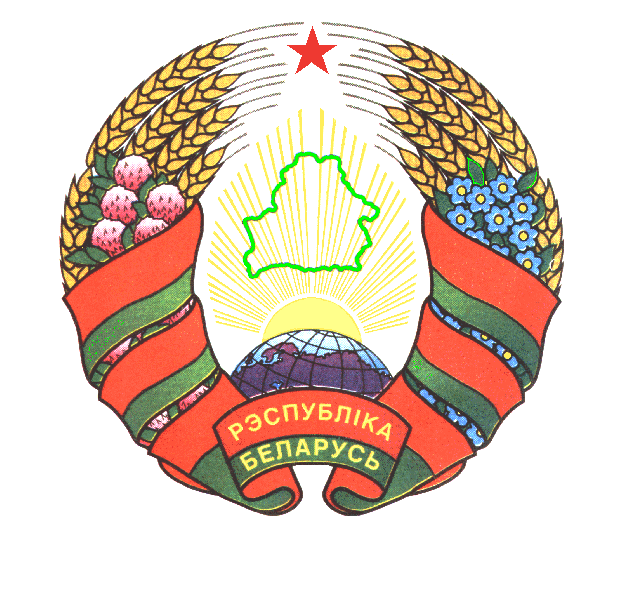 МИНИСТЕРСТВОПРИРОДНЫХ РЕСУРСОВ И ОХРАНЫ ОКРУЖАЮЩЕЙ СРЕДЫРЕСПУБЛИКИ БЕЛАРУСЬМИНПРИРОДЫПАСТАНОВАПОСТАНОВЛЕНИЕ6 июля 2022 г. № 38     28 октября 2022 г. № 58              6 июля 2022 г. № 38г. Мiнскг. Минск